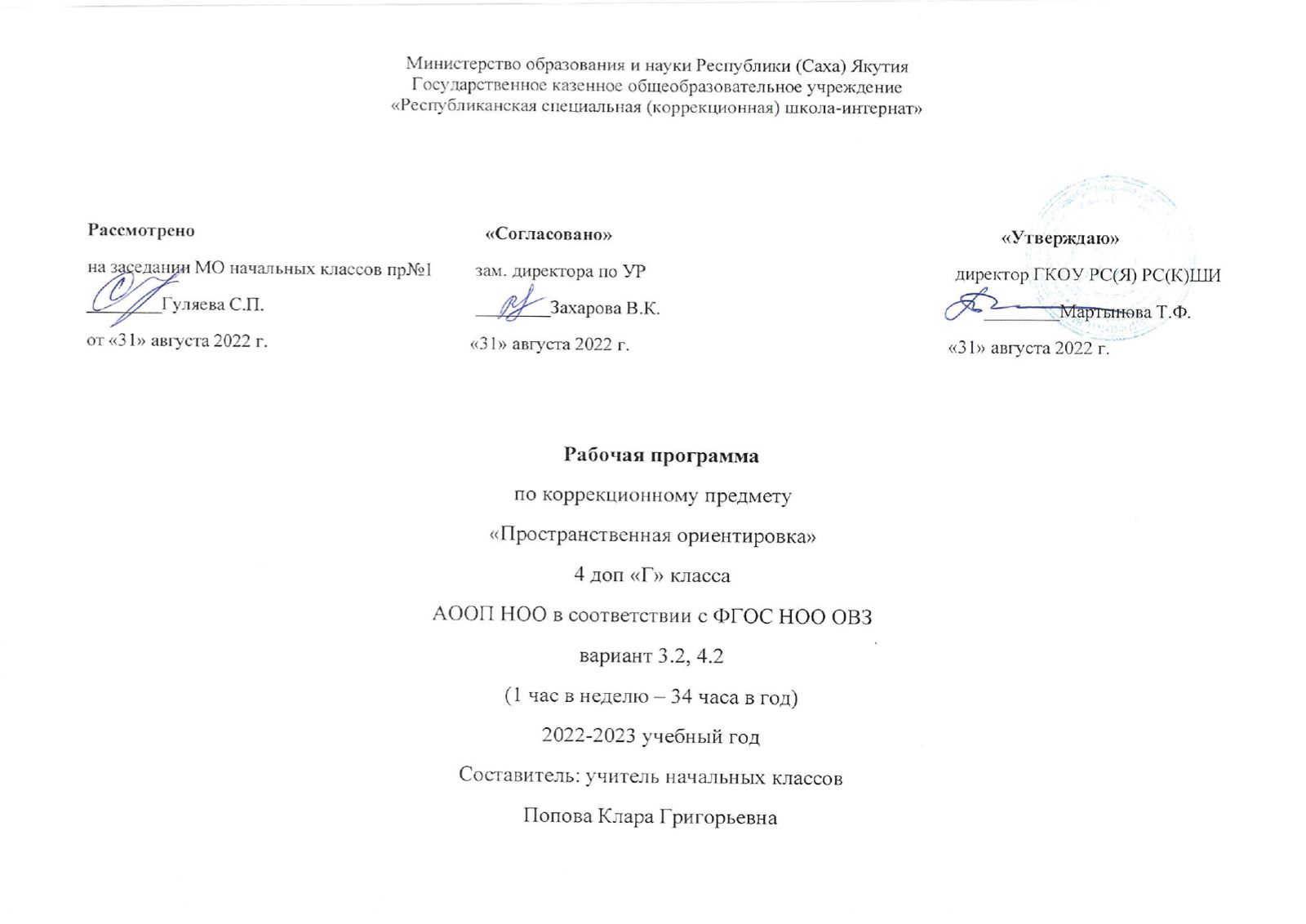 ПРОСТРАНСТВЕННАЯ ОРИЕНТИРОВКАПОЯСНИТЕЛЬНАЯ  ЗАПИСКАОснова рабочей программы:     Рабочая программа разработана на основе Федерального государственного стандарта начального общего образования для детей с ограниченными возможностями здоровья, утвержденного приказом Министерства образования и науки Российской Федерации от «19» декабря 2014 г. № 1598, и Примерной Программы по Пространственной ориентировке а также АООП  обучающихся с нарушением зрения (вариант 4.2, 3.2), утвержденной на совещании МО начальных классов ГКОУ РКСШИ __. 08.2022 г. протокол № 1.Содержание курса	Содержание курса предполагает закрепление и использование в практической деятельности умений, сформированных на предыдущих годах обучения. Развитие анализаторов (4 ч)Комплексное использование анализаторов (зрение, слух, обоняние, тактильная чувствительность) в пространственной ориентировке. Использование в качестве ориентиров характерных свойств и признаков предметов (запахи, звуки, характер поверхности). Локализация неподвижного и перемещающегося источника звука в замкнутом пространстве. Узнавание и локализация звуков в окружающем пространстве (в школе, дома).Выделение зрительных признаков предметов (цвета, формы, величины), наполняющих пространство. Восприятие изображения предметов в предметном, контурном и силуэтном изображениях. Узнавание предметов замкнутого пространства с помощью нарушенного зрения. Развитие навыков ориентировки в микропространстве. (4 ч.)	Закрепление умения ориентировки «от себя». Правильное понимание и использование в речи пространственных терминов: слева, справа, над, под, впереди, сзади, между, рядом из-за, из-под, через, вокруг, выше, ниже. Правильно понимать пространственные направления: слева направо, справа налево, сверху вниз, снизу-вверх, наискось – для двухмерного и трехмерного пространства. Осуществлять ориентировку на схемах замкнутого и свободного пространства, понимать условные изображения на схемах. Формирование предметных и пространственных представлений (11 часов)	Совершенствование предметных и пространственных представлений.Представление о предметах, наполняющих помещения школы: раздевалка, спортзал, столовая, актовый зал.	Формирование представлений о предметах быта: мебель, посуда, одежда и использование их в практической деятельности и при ориентировке.	Соотнесение реальных предметов с их моделями, макетами, предметными изображениями.	Представления о предметах, наполняющих пришкольный участок: кусты, деревья, газон, пешеходные дорожки, площадка для игр, коррекционная тактильная дорожка и т.д.Формирование представлений об объектах города (улица, тротуар, проезжая часть, светофор, подземные и наземные переходы, остановки, жилые дома, киоски, магазины, расположенные вблизи школы), городском транспорте (троллейбус, трамвай, автобус, маршрутное такси, машины, метро). Конкретизация предметных и пространственных представлений в условиях реального ближайшего окружения школы. Формирование представления о крупных культурно-бытовых учреждениях населенного пункта и их предметном наполнении.Обучение ориентировке в замкнутом и свободном пространстве, формирование топографических представлений (15 ч)Ориентировка в раздевалке, спортзале, столовой, актовом зале, на этаже в школе.	Ориентировка в замкнутом пространстве на основе непосредственного чувственного восприятия в помещениях школы.	Перенос топографических представлений, обучающихся на реальное замкнутое пространство и ориентировка в нём.	Изучение нескольких маршрутов (постоянной необходимости) в здании школы, на пришкольном участке, на прилегающих к школе улицах.	Изменение пространственных положений предметов «от себя» при повороте человека на 45ᵒ, 90ᵒ, 135ᵒ, 180ᵒ.Ориентировка в знакомом замкнутом пространстве на основе чувственного восприятия по типу «карта – путь». Самостоятельная и свободная ориентировка в школе, на пришкольном участке, на прилегающих к школе улицах. Правила перехода улицы для слабовидящих обучающихся. Формирование представлений о своем населенном пункте на уровне «карта – план» с использованием схем.Самостоятельное составление плана замкнутого и свободного пространства по словесному описанию. На коррекционном занятии используются подгрупповая и индивидуальная формы работы.Планируемые результаты освоения	курса.	Программа коррекционного курса «Пространственная ориентировка» обеспечивает достижение определенных личностных, метапредметных и предметных результатов.Личностными результатами изучения курса являются следующие умения:понимание значения овладения навыками пространственной ориентировки для самостоятельности, мобильности и независимости; формирование самооценки с осознанием своих возможностей при овладении навыками пространственной ориентировки;формирование умение видеть свои достоинства и недостатки, уважать себя и верить в успех при овладении навыками пространственной ориентировки;принятие и освоение социальной роли обучающегося, формирование интереса к занятиям пространственной ориентировкой;ориентация на содержательные моменты образовательного процесса;стремление к совершенствованию способностей пространственной ориентировки;овладение навыками коммуникации и социального взаимодействия со взрослыми и сверстниками в различных социальных ситуациях при ориентировке в пространстве;формирование установки на поддержание здоровье сбережения, охрану сохранных анализаторов.Метапредметными результатами изучения курса является формирование универсальных учебных действий (УУД).Регулятивные УУД:понимать и принимать учебную задачу, поставленную учителем при овладении навыками пространственной ориентировки;понимать и принимать предложенные учителем способы решения учебной задачи;принимать план действий для решения несложных учебных задач и следовать ему;выполнять под руководством учителя учебные действия в практической и мыслительной форме;осознавать результат учебных действий под руководством учителя описывать результаты действий, используя изученные пространственные термины;осуществлять под руководством учителя пошаговый контроль своих действий.Познавательные УУД:ориентироваться в приборе «Ориентир», «на себе», «от себя», на странице учебника;зрительно обследовать объекты, геометрические фигуры, предметные рисунки;выбирать основания для классификации объектов и проводить их классификацию по форме, величине, цвету по заданному или установленному признаку;осуществлять синтез как составление целого из частей;овладевать конкретными пространственными представлениями об окружающих предметах и действий с ними;использовать нарушенное зрение и другие анализаторы при овладении практическими умениями и навыками пространственной ориентировки; строить несложные цепочки логических рассуждений.Коммуникативные УУД:принимать участие в работе в паре и группе с одноклассниками: определять общие цели работы, намечать способы их достижения, распределять роли в совместной деятельности, анализировать ход и результаты проделанной работы;задавать вопросы и отвечать на вопросы учителя, одноклассников;слушать и понимать речь других;договариваться с одноклассниками совместно с учителем о правилах поведения и общения и следовать им.     Предметными результатами изучения курса является сформированность следующих умений:	различать с помощью зрения и осязания (ладонью, пальцами, подошвами ног) различные свойства окружающих предметов: форму, температуру, характер поверхности, материал;	узнавать и локализовать в пространстве звуки живой и неживой природы, голоса людей;	узнавать с помощью нарушенного зрения цвета, контуры, силуэты изображений окружающих предметов;	узнавать предметы, наполняющие знакомое замкнутое пространство;	выполнять задания учителя, связанные с размещением на парте дидактического материала; сохранять порядок расположения предметов на парте, в парте и в портфеле;	самостоятельно ориентироваться на основе непосредственного чувственного восприятия в небольшом замкнутом пространстве;ориентироваться по схемам; самостоятельно составлять схемы помещений школы; составлять схему своего передвижения в пространстве; читать схемы;передвигаться в пространстве в заданном направлении;	передвигаться в пространстве с нормально видящими сверстниками и взрослыми; обращаться за помощью к учителю, воспитателю и зрячим товарищам.  Проверка и оценка усвоения программы.Проверка освоения программы осуществляется в процессе проведения диагностики: стартовой, промежуточной и контрольной.СОДЕРЖАНИЕ УЧЕБНОГО ПРЕДМЕТА Место коррекционно-развивающего предмета  в учебном плане Рабочая программа по «Пространственной ориентировке» предусматривает в 4 доп классе - 34 часа за год (1 час в неделю) согласно Учебному плану ГКОУ РСКШИ на 2022-2023 учебный год.ОСОБЕННОСТИ РЕАЛИЗАЦИИ ОБЩЕОБРАЗОВАТЕЛЬНОЙ ПРОГРАММЫ ПРИ ОБУЧЕНИИ ОБУЧАЮЩИХСЯ С НАРУШЕНИЕМ ЗРЕНИЯ            Гигиенические требования. рассаживать учащихся с учётом особенности зрения;непрерывная продолжительность зрительной нагрузки не должна превышать 10 минут; при изготовлении печатных пособий использовать шрифт Arial не менее 16, печать через 1,5 интервала;чередовать зрительную, слуховую и тактильную нагрузки; фронтальную и индивидуальную формы работы; теоретическую и практическую работу; обеспечивать достаточное разнообразие соответствующих карточек, наглядности и пособий.проводить физкультминутки;использовать индивидуальные средства коррекции;использовать подставку;использовать ТСО не более 15 минут;изображение на экране должно быть качественным, ярким и контрастным;расстояние от центра экрана до пола должно составлять 1,0 – 1,5 м;не допускать выключение и включение общего освещения во время просмотра видеофрагментов и просмотр в полной темноте; в солнечные дни использовать жалюзи;следить за правильной позой учащихся во время занятий.использовать формы и приёмы работы, направленные на снижение психомоторного напряжения.При работе с иллюстрациями, макетами и натуральными объектами следует:материал должен быть крупным, четким, контурированным (предмет на картинке должен быть обведён чёрным контуром, ширина которого не более 5 мм)содержать небольшое количество деталей;сопровождать зрительное восприятие объектов словесным описанием, помогая подетально формировать учащимся целостный образ;использовать  контрастный фон: чёрно-жёлтый, сине-жёлтый, чёрно-белый;использовать обрамление и заметную маркировку, предлагая на карточке текстовый или иллюстративный материал (при наличии более одного задания);предоставлять  текстовый или иллюстративный материал на карточке и натуральные объекты индивидуально для каждого ученика (если нет такой возможности, то организовывать зрительное или зрительно-тактильное восприятие в подгрупповом режиме или поочерёдно).КАЛЕНДАРНО-ТЕМАТИЧЕСКОЕ ПЛАНИРОВАНИЕНаименование разделаКол-во часовРазвитие анализаторов4 чРазвитие навыков ориентировки в микропространстве4 чФормирование предметных и пространственных представлений 11 чОбучение ориентировке в замкнутом и свободном пространстве, формирование топографических представлений15 чВсего часов34 ч№РазделТема урока1Развитие анализаторовКоридоры, повороты, двери, лестницы, площадки.2Развитие анализаторов. Звуки, запахи, характер поверхности окружающих предметов.3 Звуки, запахи, характер поверхности окружающих предметов.4Ориентировка на приборе «Ориентир»5Развитие навыков ориентировки в микропространствеФормирование предметных и пространственных представлений. Помещения школы6Обучение ориентировке в замкнутом и свободном пространстве, формирование топографических представлений. Выявление навыков пространсвенной ориентировки7Основные представления о зданиях и помещениях8Ориентировка в помещениях школы и на пришкольном участке.9Формирование предметных и пространственных представлений Развитие сохранных анализаторов. Предметная наполняемость помещений, её характерные особенности.10Выделение пространственных признаков и отношения в окружающем пространстве11Правильная поза при чтении, письме, восприятии предметов на горизонтальной плоскости 12Выделение, анализ и синтез информации об окружающем мире.13Ориентировка в окружающем пространстве школы на школьной территории.14Ориентировка в окружающем пространстве школы.15Ориентировка в окружающем пространстве школы, ближайшей улицы.16Формирование предметных и пространственных представлений. Практическая ориентировка в помещениях школы.17Составление схемы знакомого пространства.18Словесное описание расположенного предмета в различных помещениях.19Знакомство с макетом школы.20Обучение ориентировке в замкнутом и свободном пространстве, формирование топографических представленийПередвижение детей в пространстве от одного объекта к другому.21Обучение ориентировке в замкнутом и свободном пространстве, формирование топографических представлений.22Определение направления движущегося источника звука.23Развитие сохранных анализаторов. Предметность восприятия.24Формирование предметных и пространственных представлений. 25Наполняемость пришкольного участка.26Обучение ориентировке в замкнутом и свободном пространстве, формирование топографических представлений. 27Составление макета, схемы пришкольной территории и школы.28Моделирование знакомого закрытого пространства на приборе "Ориентир"29Соотнесение реальных предметов, оборудования на спортивной площадке с их моделями, макетами, контурными и силуэтными изображениями.30Выполнение различных действий, связанных с практической ориентировкой в пространстве31Смена приемов использования белой трости при передвижении в здании.32Обучение ориентировке в замкнутом и свободном пространстве, формирование топографических представлений. 33Обобщение пройденного материала34Резерв